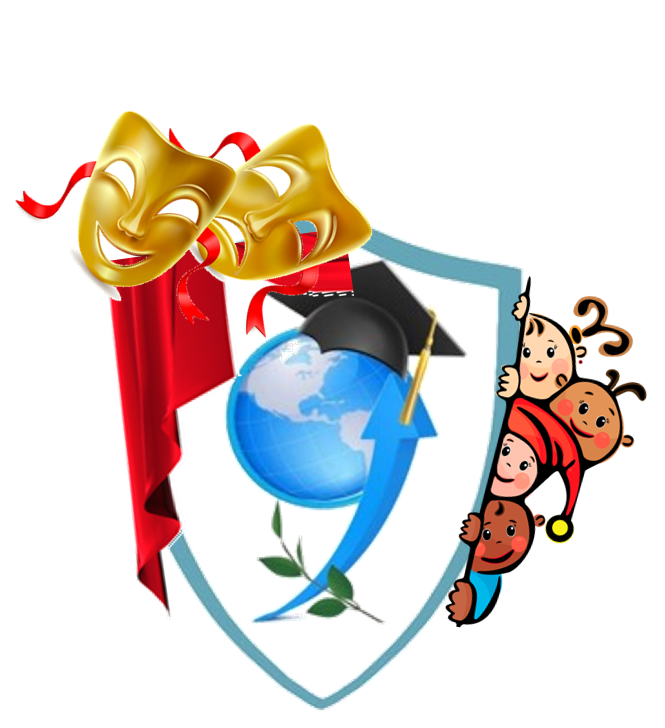  «Английский театр»(курс внеурочной деятельности для 1-3 классов)Пояснительная записка                                  Повышение эффективности обучения иностранным языкам в школе является одной из центральных задач, поставленных перед нами современным обществом. Значимость свободной иноязычной коммуникации трудно переоценить.            Эффективнейшей формой работы с обучающимися, органически соединяющей учебную и внеурочную деятельность, является создание театрально-языкового социума. Творческая деятельность позволяет реализовать ребенку свои творческие способности, которые не всегда проявляются в учебной деятельности общеобразовательных школ. Следует отметить, что детская потребность в игре совпадет с игровой природой актерского искусства. Работая на сценической площадке, дети приобретают такие качества, как уверенность в своих силах, концентрация, умение свободно держаться на публике, думать и действовать в условиях экстремальной ситуации, взаимодействие с партнером, самостоятельность мышления, творческое воображение, способность творчески мыслить и находить нестандартные решения. Развитие этих качеств является актуальным при формировании личности ребенка в современных условиях и способствует самореализации ребенка в будущем.            Программа рассчитана на три года занятий в начальной школе с расчетом один час в неделю. Основной целью организации работы кружка «Английский театр» является расширение сферы применения навыков и умений, приобретенных в обязательном курсе английского языка и расширение языковой среды.Планирование занятий кружка «Театральная мастерская» № занятияТема занятия№ занятияТема занятия1Вводное занятие. Инструктаж по ТБ.2Сказки писателей англоязычных стран3Знакомство с репертуаром4Презентация сказки «Снежная королева» для театрализации. Распределение ролей.5Разбор нового лексического материала. Чтение пьесы по ролям6Работа над произношением и дикцией. Разучивание ролей.7Урок сценического мастерства8Репетиция с музыкальным сопровождением9Генеральная репетиция10Представление сказки «Снежная королева» зрителям11Презентация сказки «Дюймовочка» для театрализации. Распределение ролей.12Разбор нового лексического материала. Чтение пьесы по ролям13Работа над произношением и дикцией. Разучивание ролей.14Урок сценического мастерства15Репетиция с музыкальным сопровождением16Генеральная репетиция17Представление сказки «Дюймовочка» зрителям18Презентация сказки «Буратино» для театрализации. Распределение ролей.19Разбор нового лексического материала. Чтение пьесы по ролям20Работа над произношением и дикцией. Разучивание ролей.21Урок сценического мастерства22Репетиция с музыкальным сопровождением23Генеральная репетиция пьесы24Представление сказки «Буратино» зрителям25Презентация сказки «Белоснежка и семь гномов» для театрализации. Распределение ролей.26Чтение сказки «Белоснежка и семь гномов» по ролям27Работа над произношением и дикцией. Разучивание ролей.28Урок сценического мастерства29Репетиция пьесы «Белоснежка и семь гномов»30Репетиция с музыкальным сопровождением31Генеральная репетиция сказки «Белоснежка и семь гномов»32Показ спектакля «Белоснежка и семь гномов»33Показ спектакля «Белоснежка и семь гномов»34Итоговое занятие. Диагностика ЗУН, приобретенных за год